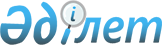 Об утверждении Стратегии борьбы с наркоманией и наркобизнесом в 
Республике Казахстан на 2006-2014 годы
					
			Утративший силу
			
			
		
					Указ Президента Республики Казахстан от 29 ноября 2005 года № 1678. Утратил силу Указом Президента Республики Казахстан от 23 сентября 2010 года № 1070

      Сноска. Утратил силу Указом Президента РК от 23.09.2010 № 1070(вводится в действие с 01.01.2011).      Подлежит опубликованию        

в Собрании актов Президента   

и Правительства                     В целях дальнейшего формирования эффективного государственного и общественного противодействия распространению наркомании и наркобизнесу в Республике Казахстан  ПОСТАНОВЛЯЮ: 

      1. Утвердить прилагаемую Стратегию борьбы с наркоманией и наркобизнесом в Республике Казахстан на 2006-2014 годы. 

      2. Правительству Республики Казахстан при выработке соответствующих решений руководствоваться основными положениями данной Стратегии. 

      3. Настоящий Указ вводится в действие со дня подписания.   

       Президент 

 Республики Казахстан 

УТВЕРЖДЕНА                 

Указом Президента             

Республики Казахстан            

от 29 ноября 2005 года N 1678         Стратегия 

борьбы с наркоманией и наркобизнесом 

в Республике Казахстан на 2006-2014   годы  

  1. Введение       Стратегия борьбы с наркоманией и наркобизнесом в Республике Казахстан на 2006-2014 годы (далее - Стратегия) разработана в интересах дальнейшего развития казахстанского общества, обеспечения гарантий прав, свобод и законных интересов граждан Республики Казахстан. 

      Стратегия отвечает основным положениям  Указа  Президента Республики Казахстан от 4 декабря 2001 года N 735 "О дальнейших мерах по реализации Стратегии развития Казахстана до 2030 года", в котором противодействие наркомании и наркобизнесу определено одним из основных направлений деятельности государственных органов и общественных институтов. В ней учтены положения Бишкекской декларации, провозглашенной 25 августа 1999 года главами государств - членов Шанхайской организации сотрудничества,  Договора  о совместных действиях по борьбе с терроризмом, политическим и религиозным экстремизмом, транснациональной организованной преступностью и иными угрозами стабильности Сторон, подписанного 21 апреля 2000 года в городе Ташкенте главами государств-участников Центрально-Азиатского экономического сообщества, а также других нормативных правовых актов в данной области. 

      Стратегия основана на оценке ситуации и перспектив деятельности государственных органов, прозвучавшей в  Послании  Президента страны народу Казахстана от 18 февраля 2005 года "Казахстан на пути ускоренной экономической, социальной и политической модернизации", в котором борьба с наркоманией и наркобизнесом выступает в качестве одной из приоритетных задач государства. 

      Законодательную базу Стратегии формируют положения  Закона  Республики Казахстан от 10 июля 1998 года "О наркотических средствах, психотропных веществах, прекурсорах и мерах противодействия их незаконному обороту и злоупотреблению ими". 

      В Стратегии изложены результаты, достигнутые в ходе реализации предшествующей Стратегии борьбы с наркоманией и наркобизнесом в Республике Казахстан на 2001-2005 годы, утвержденной  Указом  Президента Республики Казахстан от 16 мая 2000 года N 394, и принятых во исполнение ее программ на 2000-2001, 2002-2003 и 2004-2005 годы. 

      Настоящая Стратегия разработана в соответствии с протоколом заседания Совета Безопасности Республики Казахстан от 20 мая 2005 года N 3, а также  постановлением  Правительства Республики Казахстан от 13 апреля 2004 года N 411.  

  2. Анализ состояния проблемы       На сегодняшний день среди актуальных вопросов, стоящих перед казахстанским обществом и требующих скорейшего решения, на одно из первых мест выходит проблема роста наркомании и наркобизнеса как глобальная угроза здоровью населения страны и национальной безопасности в целом. 

      Анализ развития наркоситуации в Казахстане за последние 10 лет свидетельствует о том, что в республике она характеризуется существенным обострением, имеющим устойчивую негативную динамику. 

      Центральноазиатский регион в настоящее время постоянно подвергается экспансии наркотиков разных видов и форм происхождения. Основными причинами этого стали: 

      1) непосредственная близость к государствам-источникам наркоугрозы, удобное для контрабандной доставки наркотических средств в Европу географическое положение и расширяющиеся транзитные возможности; 

      2) большая протяженность границ, незавершенность демаркационных работ на приграничных участках со странами постсоветского пространства и в связи с этим их недостаточная защищенность от проникновения наркотиков извне; 

      3) продолжающийся рост производства наркотических веществ в Афганистане, перемещение и создание нарколабораторий в северных провинциях страны, непосредственно граничащих с Содружеством Независимых Государств (СНГ); 

      4) увеличение объемов контрабанды синтетических наркотиков из Европы. 

      В силу своего географического положения республика практически оказалась в центре мировых рынков нелегального производства и сбыта наркотиков, что объективно способствует вовлечению нашей страны в сферу интересов международных преступных организаций и группировок, связанных с наркобизнесом. В 2004 году в результате проведения многоходовых оперативных мероприятий изъято наркотиков в 9 с лишним раз больше, чем в 2003 году (1769,020 кг против 192,518 кг), а в период с января по сентябрь 2005 года изъято более 21635 кг наркотиков. 

      Прохождение по территории Казахстана наркопутей оказывает существенное влияние на рост количества наркозависимых граждан республики. В силу того, что организованные преступные группировки стремятся взять под контроль наркобизнес, следует прогнозировать дальнейшее увеличение объемов ввоза наркотиков в Казахстан, их транзитных перевозок, а также создание крупных перевалочных пунктов. В этой связи повышается вероятность увеличения количества граждан страны, вовлекаемых в преступную деятельность. 

      На это указывает рост количества регистрируемых в Казахстане наркопреступлений с 9 тыс. в 2003 году до 11 тыс. в 2004 году и 7 тыс. за 9 месяцев 2005 года. 

      Для расширения масштабов наркобизнеса организованные преступные группы стремятся установить связи с представителями власти, пытаются оказать влияние на общую ситуацию в приграничных районах, превратить их в перевалочную базу контрабанды наркотиков. Нестабильная общественно-политическая ситуация в сопредельных государствах Центральной Азии создает предпосылки для сращивания представителей власти с лидерами организованных преступных наркогруппировок. Таит в себе серьезную опасность и возможность формирования нарколобби, которое будет оказывать достаточно сильное давление на различные круги общества.       

      Получение колоссальных прибылей международными наркосиндикатами и организованными преступными группировками от использования территории Казахстана в качестве транзитного коридора для транспортировки наркотиков создает условия для вовлечения в потребление наркотиков все большего числа наших граждан. Однако факты "отмывания" доходов от торговли наркотиками практически не выявляются. 

      В последние годы в республике наблюдается увеличение количества лиц, употребляющих наркотики (2004 год - 47903 чел., 6 мес. 2005 года - 51633 чел.), а также числа фактов сбыта наркотиков (2004 год - 4435 фактов, 6 мес. 2005 года - 2334 факта). 

      Для Казахстана в краткосрочной и среднесрочной перспективе проблема наркобизнеса и роста наркомании может серьезно затронуть следующие важные сферы общества. 

      В социальной сфере - это угроза сохранению здорового генофонда нации. 

      Согласно данным Комитета по правовой статистике и специальным учетам Генеральной прокуратуры (по состоянию на 30.06.05 г.), на учете состоят 51633 лица, злоупотребляющих наркотическими средствами и психотропными веществами, что на 8,6 % больше по сравнению с аналогичным периодом 2004 года, в том числе 4866 женщин (на 4,1 % больше), 3942 несовершеннолетних (на 218,2 % больше), в том числе до 14 лет включительно - 771 (на 294,1 % больше). Особую тревогу вызывает тот факт, что растет число наркозависимых среди женщин и несовершеннолетних. 

      По экспертным оценкам, в зону наркотического риска попадает каждый одиннадцатый житель нашей страны. 

      В политической сфере - это опасность, что наркомафия не заинтересована в региональной и национальной стабильности. Прибыли, получаемые от наркотиков, идут на поддержку сил, стремящихся воздействовать на государства центральноазиатского региона. Проблема наркотиков теснейшим образом сопряжена с финансированием международного терроризма и религиозного экстремизма. 

      В экономической сфере - это обострение экономических проблем в переходный период, создающих условия для развития наркобизнеса и роста наркомании. В числе факторов, способствующих ухудшению наркоситуации в странах Центральной Азии, следует назвать сохранение высокого уровня бедности населения, безработицы и развитие теневой хозяйственной деятельности. 

      Сегодня в Казахстане происходит интенсивная структурная перестройка наркорынка, идет активный процесс замещения традиционных наркотиков растительного происхождения (марихуана, гашиш и т.д.) на "тяжелые" (прежде всего героин). Возрастает потребление высокоактивных, дорогостоящих и наиболее опасных для здоровья синтетических наркотических средств и психотропных веществ (ЛСД, экстази, амфетамины). 

      Серьезность складывающейся ситуации и ее значимость подтверждают и результаты социологических опросов, проведенных под эгидой Казахстанского института стратегических исследований при Президенте Республики Казахстан во всех областях Казахстана, городах Астане и Алматы, в которых приняли участие 12000 человек старше 18 лет. Подавляющее большинство участников опросов считает угрозу распространения наркомании и наркобизнеса одной из наиболее серьезных. В частности, 30,3 % респондентов заявили, что распространение наркотиков - это сегодня наиболее острая проблема для Казахстана. 

      По данным Комитета уголовно-исполнительной системы Министерства юстиции, в 2003 году у осужденных, содержащихся в исправительных учреждениях, зарегистрировано 15561 (в 2002 году - 14375) наркологическое расстройство, из них 8871 вследствие употребления наркотических препаратов. По состоянию на 1 апреля 2005 года, в исправительных учреждениях содержались 4094 наркозависимых, из них 2560 с принудительным лечением, 1534 со снятым лечением по решению суда, 425 женщин, 7 несовершеннолетних. За аналогичный период 2004 года содержались 4364 наркозависимых, из них 2637 с принудительным лечением, 1727 со снятым лечением по решению суда, 557 женщин, 17 несовершеннолетних. 

      Лечение и реабилитация больных наркологическими расстройствами, реализация целевых республиканских и региональных программ, направленных на сокращение спроса на наркотики, разработка и внедрение современных методов лечения наркомании, а также выявление наиболее подверженных наркомании регионов осуществляются республиканскими организациями здравоохранения, в числе которых РГКП "Республиканский научно-практический центр медико-социальных проблем наркомании" (далее - РНПЦ МСПН), государственное учреждение "Республиканский научно-практический центр психиатрии, психотерапии и наркологии", а также наркологическими службами местных органов здравоохранения. 

      Первичная заболеваемость наркоманией за шесть месяцев 2005 года составила 323 случая на 100 тыс. человек населения (в 2004 году - 318). Высокие показатели первичной заболеваемости зарегистрированы в Павлодарской (828), Атырауской (735), Восточно-Казахстанской (526), Акмолинской (492) и Карагандинской (373) областях. 

      Особую тревогу вызывает проблема распространения ВИЧ/СПИДа среди наркозависимых. По данным Республиканского центра по профилактике и борьбе со СПИДом, на 1 июля 2005 года в Казахстане официально зарегистрированы 5090 ВИЧ-инфицированных, из которых потребители инъекционных наркотиков составляют 63,4 %. При этом передача ВИЧ половым путем составляет 25,5 %. 

      Проблемы борьбы с наркоманией и наркобизнесом имеют ярко выраженный международный характер, поэтому не могут решаться только на государственном уровне. 

      Казахстану удалось значительно продвинуться в дальнейшем развитии международного сотрудничества в антинаркотической деятельности. Заключен ряд межправительственных и межведомственных соглашений и договоров. Нашими традиционными партнерами в этой области, помимо государств СНГ, стали США, Канада, страны Европейского Союза. 

      Анализ результатов предшествующей Стратегии и принятых в ее исполнение программных документов свидетельствует о том, что все запланированные мероприятия выполнены в полном объеме. В Казахстане сформирована и реализуется единая и сбалансированная государственная политика в сфере оборота наркотиков, установлен государственный и социальный контроль за развитием наркоситуации в стране. Удалось достичь ее стабилизации и ограничения негативного влияния на состояние внутренней и внешней безопасности Казахстана, здоровье и благополучие народа. 

      В то же время острота проблемы не спадает, чему способствует ряд взаимосвязанных факторов, одним из которых является усилившийся трафик через нашу страну наркотиков, главным образом афганского происхождения. Все более безотлагательной становится реализация комплекса правоохранительных мер по созданию антинаркотических поясов в приграничных с Афганистаном регионах. 

      Вместе с тем принимаемые уполномоченными государственными органами меры по комплексному противодействию наркобизнесу не в полной мере адекватны сложившейся обстановке, на недостаточном уровне решается проблема профилактики, лечения и последующей реабилитации наркозависимых. Исходя из этого и в целях оперативного реагирования на сложившуюся ситуацию и принятия необходимых мер по первичной профилактике наркомании следует уделить особое внимание развитию и совершенствованию правового положения Комитета по борьбе с наркобизнесом и контролю за оборотом наркотиков МВД Республики Казахстан как уполномоченного органа по противодействию наркомании и наркобизнесу в Республике Казахстан. 

      Острота проблемы обусловливает необходимость выработки и реализации наиболее совершенных форм и методов работы в этом направлении.  

  3. Цель и задачи Стратегии       Цель Стратегии заключается в совершенствовании системы государственного и общественного противодействия наркомании и наркобизнесу в Республике Казахстан. 

      В числе наиболее важных задач Стратегии следует определить: 

      1) усиление антинаркотической пропаганды; 

      2) повышение эффективности мероприятий по профилактике, раннему выявлению, эффективному лечению и социальной реабилитации наркозависимых лиц; 

      3) укрепление межведомственного взаимодействия в борьбе с наркобизнесом; 

      4) расширение международного сотрудничества в борьбе с наркоманией и наркобизнесом; 

      5) укрепление материально-технического потенциала уполномоченных государственных органов, а также медицинских учреждений, специализирующихся на профилактике и лечении наркомании; 

      6) модернизацию и эффективное научно-информационное сопровождение процесса реформирования и развития наркологической службы; 

      7) совершенствование системы подготовки кадров и образовательных программ в области наркологии; 

      8) совершенствование законодательной базы, регулирующей антинаркотическую деятельность, дальнейшая гармонизация республиканского законодательства и правоприменительной практики, направленных на борьбу с наркоманией и наркобизнесом, с положениями соответствующих международных правовых актов и рекомендациями общественных организаций. 

      Основополагающими факторами, влияющими на достижение обозначенной цели Стратегии, являются: 

      1) координация, профессионализм и консолидация заинтересованных компетентных органов государства; 

      2) поддержка широких слоев населения и неправительственных организаций, в том числе молодежных; 

      3) достаточное финансово-техническое оснащение; 

      4) поэтапность и планомерность реализации Стратегии (разработка и реализация региональных и отраслевых программ по профилактике наркомании и борьбе с наркобизнесом).  

  4. Основные меры по достижению цели 

и решению приоритетных задач       Учитывая мировой опыт и особенности развития ситуации в регионе, борьба с наркоманией и наркобизнесом в Казахстане на 2006-2014 годы должна осуществляться по следующим основным направлениям: 

      1) первичная профилактика наркомании; 

      2) лечение и социальная реабилитация лиц, злоупотребляющих наркотиками; 

      3) пресечение незаконного оборота наркотических средств, психотропных веществ и прекурсоров; 

      4) обеспечение эффективного контроля за оборотом наркотических средств, психотропных веществ и прекурсоров, установленного государством. 

      В целях обеспечения поступательного развития процесса борьбы с наркоманией и наркобизнесом период реализации Стратегии разграничен на три этапа: 1-й этап охватывает 2006-2008 годы; 2-й этап - 2009-2011 годы; 3-й этап - 2012-2014 годы. Соответственно Стратегия будет выполняться поэтапно посредством разработки и реализации на ее основе региональных и отраслевых программ борьбы с наркоманией и наркобизнесом. 

      При этом целью 1-го этапа является создание условий для приостановления роста злоупотребления наркотиками и их незаконного оборота, последовательного сокращения распространения наркотиков до уровня минимальной опасности для общества, а именно реализация мероприятий: 

      1) научно-информационного направления, обеспечивающих разработку современных технологий профилактики, диагностики, лечения, реабилитации, ресоциализации зависимых от психоактивных веществ (далее - ПАВ); 

      2) нормативно-правового направления, предусматривающих разработку нормативной правовой базы, регулирующей антинаркотическую деятельность в социальной сфере; 

      3) организационного направления, предусматривающих приведение структуры, технологии, штатного расписания и материально-технической базы наркологических лечебно-профилактических учреждений в соответствие с законодательно утвержденными стандартами организации современной наркологической помощи; 

      4) предусматривающих разработку и утверждение новых квалификационных и образовательных стандартов преддипломной и последипломной подготовки специалистов по профилям наркологии, психотерапии, клинической и консультативной психологии, социальной работы в системе наркологической, психотерапевтической, медико-социальной помощи, разработку специальных программ подготовки научно-педагогических кадров по вышеназванным специальностям; 

      5) первично-профилактического направления: по разработке специальных компьютерных программ автоматизированного психологического тестирования с определением степени риска вовлечения в химическую и психологическую зависимость у каждого тестируемого, с выдачей наиболее оптимальных рекомендаций по снижению данных рисков; созданию школьной и семейной антинаркотической видеотеки, школьной антинаркотической библиотеки на бумажных и магнитных носителях, подготовке пособий "Самоучитель эффективной семьи" и "Самоучитель эффективного родителя"; организации и оснащению научно-экспериментальной лаборатории психолого-педагогической профилактики, реабилитации и социальной реадаптации при РНПЦ МСПН; 

      6) вторично-профилактического направления по разработке клинических протоколов (стандартов) диагностики, лечения, реабилитации зависимых от ПАВ, а также разнообразных программ наркологической помощи и ассортимента наркологических услуг; 

      7) третично-профилактического направления по разработке программ, направленных на медико-социальную реабилитацию лиц с диагнозом "наркомания", и соответствующего ассортимента услуг; 

      8) координационного направления по разработке совместных планов и иных форм взаимодействия с основными субъектами антинаркотической деятельности в Республике Казахстан, включая религиозные конфессии, молодежные и неправительственные организации; 

      9) в сфере международного сотрудничества по организации образовательного и ресурсного центра для стран Центральной Азии и проведению международных конференций по наркологии и психотерапии на базе РНПЦ МСПН; 

      10) по созданию межведомственных автоматизированных систем обмена оперативными, статистическими, учетными и иными сведениями с целью последующей интеграции с аналогичными системами государств-участников СНГ; 

      11) по усилению пограничного контроля по всему периметру государственной границы. 

      2-й этап предполагает блокирование и обратное развитие социально опасных тенденций роста распространения зависимости от ПАВ среди населения Республики Казахстан, то есть реализацию мероприятий: 

      1) научно-информационного направления по широкомасштабному внедрению инновационных антинаркотических технологий в систему здравоохранения и социальную сферу Республики Казахстан, постоянному мониторингу эффективности деятельности модернизированной системы наркологической помощи населению Республики Казахстан; 

      2) нормативно-правового направления по утверждению и внедрению обновленной законодательной и иной нормативной правовой базы, регулирующей антинаркотическую деятельность учреждений здравоохранения и социальной сферы; 

      3) организационного направления по реформированию психотерапевтической, медико-психологической, консультативно-психологической, социально-психологической помощи населению Республики Казахстан, по мониторингу эффективности деятельности вышеназванных систем специализированной помощи (профилактический антинаркотический аспект); 

      4) направленных на повышение квалификации и широкомасштабное обучение специалистов системы здравоохранения и социальной сферы по профилю современных антинаркотических технологий, подготовку научно-педагогических кадров по специальным программам и в лучших зарубежных учебных заведениях и клиниках, проведение специальных образовательных циклов по антинаркотической тематике для педагогов, школьных психологов, социальных педагогов, социальных работников и специалистов по социальной работе в системе воспитания и образования; 

      5) вторично-профилактического направления по широкомасштабному внедрению инновационных технологий профилактики, диагностики, лечения, реабилитации и ресоциализации в систему здравоохранения и социальную сферу Республики Казахстан, по полноценному охвату контингента наркозависимых эффективными программами медико-социальной реабилитации; 

      6) третично-профилактического направления по широкомасштабному внедрению в систему наркологической помощи Республики Казахстан разработанных программ третичной профилактики (снижение вреда) с охватом данными программами не менее 80 % от реально существующих инъекционных потребителей наркотиков и достижением перевода пятой части их в рамки полноценных лечебно-реабилитационных программ; 

      7) координационного направления по выполнению совместных планов антинаркотической деятельности основными агентами социальной сферы; 

      8) в сфере активизации международного сотрудничества и работы по созданию регионального Ресурсного научно-информационного центра в центральноазиатском регионе, реализации международных антинаркотических проектов в Республике Казахстан, расширения участия Казахстана в работе Комиссии Организации Объединенных Наций (ООН) по наркотическим средствам и ее вспомогательных органах с целью выработки решений ООН в сфере борьбы с наркотиками с учетом интересов Казахстана и регионов Центральной Азии. 

      На 3-м этапе предполагается дальнейшее совершенствование сформированной полномасштабной системы эффективного государственного и общественного противодействия наркомании и незаконному обороту наркотиков в Республике Казахстан, предусматривающей реализацию мероприятий: 

      1) научно-информационного направления по усилению научно-информационного обеспечения антинаркотической деятельности, совершенствованию системы постоянного мониторинга ее эффективности в социальной сфере; 

      2) нормативно-правового направления по контролю за неукоснительным исполнением законодательства Республики Казахстан в области оказания наркологической помощи населению; 

      3) организационного направления по дальнейшему совершенствованию структуры, технологии, кадрового обеспечения лечебно-профилактических учреждений наркологического профиля и других организаций антинаркотической направленности, действующих в социальной сфере Республики Казахстан, системы мониторинга эффективности деятельности данных организаций; 

      4) направленных на повышение квалификации, дальнейшее совершенствование системы дипломной и последипломной подготовки специалистов наркологического профиля для сферы здравоохранения и социального сектора, широкомасштабную реализацию инновационных образовательных программ; 

      5) первично-профилактического направления по повышению эффективности соответствующих диагностических и первично-профилактических программ, психологической устойчивости населения к вовлечению в основные социальные эпидемии (наркомания с сопутствующим ВИЧ/СПИДом, преступность, терроризм, религиозный экстремизм); 

      6) вторично-профилактического направления по дальнейшему совершенствованию программ медико-социальной реабилитации зависимых от ПАВ с достижением 35-40 %-ной эффективности (показатель ремиссии в течение года после завершения программы медико-социальной реабилитации); 

      7) третично-профилактического направления по полноценному охвату и уменьшению общего количества инъекционных наркопотребителей за счет вовлечения их в программы медико-социальной реабилитации, эффективному блокированию распространения ВИЧ/СПИДа среди наркозависимых; 

      8) координационного направления по улучшению качества совместного планирования и координации мультисекторального сотрудничества в сфере социальной антинаркотической деятельности; 

      9) в сфере международного сотрудничества по повышению активности в антинаркотической деятельности.  

  5. Первичная профилактика наркомании       Социокультурные факторы наркотизации казахстанского общества (разрушение морально-этических норм и поведенческих ценностей, массированное влияние западной культуры, деформация семейных отношений, изменение социального поведения молодежи) актуализируют необходимость формирования общественного иммунитета к наркотикам как основы здоровья нации. 

      На формирование социального антинаркотического иммунитета прежде всего должны быть направлены государственная социальная политика и работа среди молодежи в системе среднего и высшего образования. При этом основной направляющей силой в данной сфере должна стать деятельность не только центральных, местных исполнительных органов власти, но и институтов гражданского общества. 

      Неотъемлемой частью государственной антинаркотической деятельности должна стать пропаганда здорового образа жизни, жизни без наркотиков, особенно среди детей, молодежи и женщин. 

      В этом плане самыми общими профилактическими мероприятиями можно считать изучение причин и условий, способствующих росту числа лиц, употребляющих наркотики, в отдельных регионах страны, разработку и внедрение программ, стимулирующих стремление к ведению здорового образа жизни. В общественном сознании все больше места должна занимать идея, что здоровье человека является ценностью и для него самого, и для общества в целом. Ее можно считать важной психологической предпосылкой к работе с лицами, употребляющими наркотики, поскольку изменение отношения к своему здоровью облегчает реализацию других профилактических и лечебных программ. 

      Для этого прежде всего необходимо создать многоступенчатую образовательную программу по профилактике наркомании среди детей, подростков и молодежи. 

      Данная задача предполагает наличие двух основных компонентов: необходимо наладить процесс подготовки и переподготовки работников образовательных учреждений по вопросам профилактики злоупотребления ПАВ, организовать издание специальной литературы и пособий, по которым педагоги могли бы заниматься профилактической работой. 

      Большое внимание должно быть уделено широкому информированию населения о вреде наркотиков. Основным источником необходимых знаний для широких слоев общества являются средства массовой информации (СМИ), что повышает их ответственность в этом вопросе. С другой стороны, должна вестись работа по недопущению в СМИ рекламы наркотических средств, насаждения ложных представлений о наркотиках как средствах расслабления, удовольствия, престижа, атрибута так называемого "легкого" стиля жизни. 

      Кроме того, непосредственно антинаркотическая пропаганда должна присутствовать в средствах массовой информации, выполняющих государственный заказ, включая размещение антинаркотической рекламы и подготовку систематических общественно-политических, аналитических и художественных публикаций в печатных и электронных СМИ, а также организацию и проведение регулярных телевизионных программ и передач антинаркотической тематики. 

      Поскольку важным фактором усиления антинаркотической общественной позиции является рост патриотических настроений в молодежной среде, необходимо продолжить мероприятия по формированию всеказахстанского движения школьников и студентов "Наркомания - угроза будущему Казахстана", положив в его основу полномасштабную культурно-воспитательную работу и активную антинаркотическую пропаганду среди школьников, студентов, их родителей. 

      Особое внимание должно быть уделено организации досуга несовершеннолетних детей и подростков на основе общественно ценных интересов и склонностей. Для этого необходимо повсеместно расширять сеть спортивных секций, творческих кружков по интересам, дворовых клубов, предусмотреть при организации детского досуга проведение дискуссий, дискотек, конкурсов плакатов и рисунков, викторин и других мероприятий антинаркотической направленности. 

      Наряду с этим, основываясь на Концепции гендерной политики в Республике Казахстан, утвержденной постановлением Правительства Республики Казахстан от 27 ноября 2003 года N 1190, а также в соответствии с Национальным планом действий по улучшению положения женщин в Республике Казахстан, утвержденным  постановлением  Правительства Республики Казахстан от 19 июля 1999 года N 999, необходимо проводить полномасштабную агитационную политику, направленную на устойчивое неприятие наркотиков женщинами, особенно фертильного возраста, с привлечением к этой работе центров здорового образа жизни, планирования семьи и других агентов социальной сферы. 

      Кроме того, формировать иммунитет к наркотикам должно само общество. Государству необходимо создать все необходимые условия для развития и поощрения инициативы институтов гражданского общества, различных общественно-политических и неправительственных организаций, отдельных граждан в борьбе с распространением наркомании и наркобизнесом. Необходимо более активно привлекать к профилактической работе неправительственные организации посредством размещения государственного социального заказа, осуществлять поддержку функционирующих и активно содействовать образованию новых общественных организаций, деятельность которых направлена на первичную профилактику зависимости от ПАВ, проводить научно-аналитическую и исследовательскую работу в этой области. 

      Необходимо организовать более тесное сотрудничество с религиозными конфессиями по формированию устойчивого неприятия наркотиков верующими и их близкими. 

      Одним из основных направлений деятельности государства и общественных организаций также должно стать преодоление негативного отношения к лицам, страдающим наркоманией. 

      Комплекс данных мероприятий позволит сформировать общественный иммунитет к наркотикам и снизить влияние социокультурных факторов наркотизации общества.  

  6. Лечение и социальная реабилитация лиц, 

злоупотребляющих наркотиками       По оценкам независимых экспертов, каждые сутки от передозировки в Казахстане погибает до четырех человек. За 12 лет общее количество лиц, больных наркоманией, в стране увеличилось в 10 раз, в том числе среди подростков в 17 раз. Поэтому данная часть Стратегии предусматривает реализацию программы фундаментальных и прикладных исследований в сфере изучения основных механизмов распространения современных социальных эпидемий (наркотической зависимости с сопутствующими ВИЧ/СПИДом; психологической зависимости с вовлечением в преступные, религиозно-экстремистские, террористические организации); проведение исследований, связанных с разработкой технологий формирования психологической устойчивости населения к вовлечению в обозначенные выше социальные эпидемии и обеспечением эффективного блокирования их распространения на территории Республики Казахстан; организацию регионального Ресурсного научно-информационного центра по проблемам зависимости от ПАВ Управления по наркотикам и преступности Организации Объединенных Наций (далее - УНП ООН) в Центральной Азии и Казахстане на базе РНПЦ МСПН с целью разработки и распространения в странах Центральной Азии наиболее эффективных технологий профилактики, диагностики, лечения и реабилитации зависимых от ПАВ; организацию диссертационных советов при РНПЦ МСПН по специальностям "наркология", "клиническая психология" и "социальная психология". 

      Для выполнения поставленных задач необходимо будет продолжить дальнейшее совершенствование законодательства Республики Казахстан в области обеспечения психического здоровья и психологической устойчивости к нарковлиянию населения страны, развитие системы психотерапевтической, консультативно-психологической, социально-психологической помощи в республике. 

      Привести структуры, технологии, штатное обеспечение и материально-техническую базу наркологических лечебно-профилактических учреждений Республики Казахстан в строгое соответствие с законодательно утвержденными стандартами организации современной наркологической помощи, а также структуры технологий, кадрового обеспечения учреждений (отделений, кабинетов) системы психотерапевтической, консультативно-психологической, социально-психологической помощи населению Республики Казахстан, непосредственно обеспечивающих формирование психологической устойчивости населения к вовлечению в современные социальные эпидемии, в соответствие с утвержденными профессиональными стандартами по данным спецификациям. 

      Разработать и утвердить новые квалификационные требования к подготовке специалистов по профилям наркологии, психотерапии, клинической и консультативной психологии, социальной работы в системе наркологической, психотерапевтической и медико-психологической помощи, а также программы их непрерывного обучения. Разработать специальную систему подготовки научно-педагогических кадров и проводить широкомасштабное обучение специалистов сферы здравоохранения и социальной сферы по профилю современных антинаркотических технологий. Проводить обучение перспективных специалистов в лучших зарубежных специализированных учебных заведениях и клиниках; распространять в специализированных учебных заведениях Республики Казахстан видеоматериалы, предназначенные для дистанционного обучения социальных педагогов, школьных психологов, валеологов, сотрудников центров здорового образа жизни; разработать и проводить специальные образовательные циклы по антинаркотической тематике для педагогов, школьных психологов, социальных педагогов, социальных работников и специалистов по социальной работе в системе воспитания и образования. 

      В ходе реализации Стратегии будет предусмотрен полноценный охват населения Республики Казахстан эффективными первично-профилактическими программами, обеспечивающими формирование психологической устойчивости граждан к вовлечению в современные социальные эпидемии (наркомания с сопутствующим ВИЧ/СПИДом, преступность, терроризм, религиозный экстремизм), групп повышенного риска, в том числе несовершеннолетних и женщин, специальными первично-профилактическими программами, обеспечивающими развитие психологической устойчивости к вовлечению в названные эпидемии; разработать и распространить во всех учебных заведениях Республики Казахстан специальные компьютерные программы автоматизированного психологического тестирования с определением степени риска вовлечения в химическую и психологическую зависимость у каждого тестируемого, с выдачей наиболее оптимальных рекомендаций по снижению данных рисков, а также два информационных пособия профилактической направленности: "Самоучитель эффективной семьи", "Самоучитель эффективного родителя"; обеспечить все учебные заведения Республики Казахстан школьной антинаркотической видеотекой и библиотекой, разработанными в научных лабораториях РНПЦ МСПН; обеспечить свободный доступ для всех нуждающихся к семейной антинаркотической видеотеке, разработанной сотрудниками Центра; организовать и оснастить научно-экспериментальную лабораторию психолого-педагогической профилактики, реабилитации и социальной реадаптации при РНПЦ МСПН, филиалы которой должны действовать во всех регионах Республики Казахстан. 

      Для вторичной профилактики необходимо разработать и внедрить клинические стандарты диагностики, лечения, реабилитации зависимых от ПАВ на основе передовых отечественных и зарубежных технологий, а также широкий ассортимент программ наркологической помощи с различными порогами доступа; организовать различные режимы оказания специализированной наркологической помощи (аутрич, внедиспансерный, амбулаторный, полустационарный, стационарный, специализированный стационарный, противорецидивный); полноценно охватить контингент зависимых от ПАВ различными методами и видами медико-социальной реабилитации, обеспечивающими длительную и качественную ремиссию и освобождение от наркотической зависимости у пациентов (до 25-30 %). 

      Для третичной профилактики необходимо разработать и внедрить в систему наркологической помощи Республики Казахстан разнообразные программы третичной профилактики (снижение вреда) с максимально возможным ассортиментом услуг (включая диагностику и лечение коморбидной патологии); охватить программами третичной профилактики не менее 80 % от реально существующих инъекционных потребителей наркотиков, обязательно включить в данные программы компонент мотивирующего консультирования и психотерапии с обеспечением 20 %-ного перевода от общего числа наркопотребителей, охваченных программами третичной профилактики, в рамки полноценных лечебно-реабилитационных программ ежегодно; проводить регулярный эпиднадзор среди инъекционных наркопотребителей с целью контроля за динамикой распространения ВИЧ/СПИДа и эффективностью первично-профилактической функции программ снижения вреда в отношении данной эпидемии. 

      С целью координации лечения и реабилитации необходимо консолидировать ресурсы социальной сферы (материально-технические, организационные, кадровые, информационные и т.д.) для решения проблемы распространения зависимости от ПАВ; разработать совместные планы антинаркотической деятельности служб психического здоровья и психологической помощи (наркологической, психиатрической, психотерапевтической, медико-психологической), а также медицинских служб, имеющих непосредственное и опосредованное отношение к данной проблеме (наркологической, центров здорового образа жизни, центров СПИДа, инфекционной, кожно-венерологической, терапевтической и др.); разработать совместные планы с основными агентами антинаркотической деятельности социальной сферы (профильными учреждениями здравоохранения, образования, воспитания, СМИ, неправительственными и международными организациями, фондами и др.). 

      В ходе реализации Стратегии необходимо наладить международное сотрудничество в сфере лечения и реабилитации наркомании, предусматривающее организацию на базе РНПЦ МСПН международного образовательного центра для подготовки специалистов антинаркотического профиля в социальной сфере в странах Центральной Азии, регионального Ресурсного научно-информационного центра по проблемам зависимости от ПАВ для укрепления системы наркологической помощи населению центральноазиатских стран (в рамках реализации утвержденной стратегии УНП ООН); обеспечить активное участие республиканских наркологических учреждений и национальных координаторов в реализации действующих и планируемых международных проектов антинаркотической направленности, проведение международных конференций по наркологии и психотерапии.  

  7. Пресечение незаконного оборота наркотических средств, 

психотропных веществ и прекурсоров       Главное внимание правоохранительных и других государственных органов, участвующих в противодействии распространению наркомании и наркобизнесу, будет сосредоточено на всемерном ограничении для населения доступности наркотических средств и психотропных веществ. В этой связи основные позиции Стратегии в данной сфере будут связаны с предотвращением ввоза нелегальных наркотиков в страну, эффективным изъятием наркотиков из нелегального оборота, предупреждением утечки наркотических средств, психотропных веществ и прекурсоров из легального оборота в нелегальный. 

      Центральными проблемами, привлекающими к себе особое внимание государства в сфере борьбы с наркобизнесом, остаются продолжающийся рост объемов контрабанды и транзит наиболее опасных видов опиатов (героина, опия) и синтетических наркотиков. 

      Учитывая контрабандную составляющую на наркорынке республики, особое внимание должно уделяться расширению и углублению сотрудничества с правоохранительными и специальными органами зарубежных, прежде всего приграничных, стран. В этих целях необходимо продолжать совершенствование и унификацию норм, создающих правовые основы для широкого международного сотрудничества в области борьбы с наркобизнесом, в частности при проведении совместных специальных операций и мероприятий по методу "контролируемая поставка", осуществлении мер против легализации преступных доходов и других мер. Необходимо усилить роль международного сотрудничества в организации обучения и повышения квалификации на базе учебных заведений различных государств. Встречи сотрудников правоохранительных и специальных органов с целью обмена информацией, опытом и методами борьбы с незаконным оборотом наркотиков следует расширять и сделать в дальнейшем регулярными. 

      В практическую плоскость будут переводиться двусторонние и многосторонние договоры и соглашения в области борьбы с незаконным оборотом наркотиков и злоупотреблением ими, участником которых является Республика Казахстан. В этой связи приоритетное внимание будет уделяться реализации соглашений, принятых в рамках таких интеграционных образований, как Шанхайская организация сотрудничества, Организация "Центрально-Азиатское сотрудничество" и СНГ, а также разработке и подписанию новых договоров о сотрудничестве в данной сфере с международными организациями, зарубежными странами и их компетентными органами. 

      На внутриреспубликанском уровне необходимо продолжить организационно-кадровое и техническое укрепление таможенных постов, отдельных контрольно-пропускных пунктов Пограничной службы КНБ и постов "Рубеж-Наркотики" органов внутренних дел, кинологических служб в правоохранительных и специальных органах республики, ведущих борьбу с незаконным оборотом наркотиков. 

      Важным условием эффективной работы подразделений по борьбе с наркобизнесом является также продолжение организационно-методического и кадрового укрепления подразделений центральных аппаратов, которые должны координировать деятельность своих структурных подразделений на местах, анализировать и обобщать результаты их деятельности, осуществлять методическое руководство и принимать меры по ее совершенствованию, а также участвовать в раскрытии и расследовании наиболее сложных преступлений, связанных с наркотиками, совершенных организованными преступными группами или преступными сообществами. 

      Необходимо совершенствовать формы и методы борьбы с "отмыванием" денег, полученных от наркобизнеса, наряду с обеспечением эффективного режима финансового регулирования, не допускающего проникновения нелегальных денежных средств в национальную финансовую систему. В этой связи будет отработан механизм взаимодействия с государственными органами, в компетенцию которых входят выявление и пресечение преступлений данной категории. 

      Предстоит обеспечить необходимую техническую поддержку при проведении комплексных оперативно-профилактических операций "Мак", "Допинг", "Канал", "Заслон" и других в целях обнаружения и пресечения путей незаконного распространения наркотических средств, психотропных веществ и прекурсоров, а также совершенствовать взаимодействие при их осуществлении с компетентными органами зарубежных, прежде всего приграничных, стран. 

      Требуется дальнейшее организационно-кадровое и техническое укрепление Национального информационно-аналитического центра по изучению и оценке состояния наркотизма при Комитете по правовой статистике и специальным учетам Генеральной прокуратуры Республики Казахстан. Предстоит добиться поэтапного введения систем компьютерных и иных видов связи в подразделениях правоохранительных и специальных органов, осуществляющих борьбу с незаконным оборотом наркотиков. 

      Стратегически важно продолжить создание межведомственного банка оперативной информации о правонарушениях, связанных с незаконным оборотом наркотических средств, психотропных веществ и прекурсоров, юридических и физических лицах, причастных к подобного рода деятельности, на базе оперативной службы Комитета по борьбе с наркобизнесом и контролю за оборотом наркотиков Министерства внутренних дел Республики Казахстан. Данный банк информации должен стать основой дальнейшего совершенствования обмена оперативной информацией на межгосударственном уровне, что будет способствовать повышению эффективности разработки и осуществления совместных мероприятий с участием стран ближнего и дальнего зарубежья, направленных на пресечение преступной деятельности наркогруппировок, действующих на территории нескольких государств. В дальнейшем следует решить вопрос о подключении данного банка информации к телекоммуникационной автоматизированной системе Министерства внутренних дел Российской Федерации. 

      Следует продолжить работу по материально-техническому и кадровому укреплению подразделений органов судебной экспертизы, специализирующихся в области исследования наркотических средств, психотропных веществ и прекурсоров. 

      Самостоятельным направлением является совершенствование существующей системы подготовки кадров. 

      Дополнительно необходимо осуществить организационно-кадровое и техническое укрепление Учебного центра по переподготовке и повышению квалификации сотрудников правоохранительных органов, ведущих борьбу с незаконным оборотом наркотиков, созданного на базе Академии МВД. В учебных заведениях правоохранительных и специальных органов будет организована подготовка специалистов различного профиля для работы в области борьбы с наркобизнесом. При координирующей роли Комитета по борьбе с наркобизнесом и контролю за оборотом наркотиков МВД Республики Казахстан будет внедрена современная система подготовки специалистов, продолжена практика привлечения квалифицированных экспертов ООН и иностранных государств к процессу обучения. 

      Национальный информационно-аналитический центр по наркотикам, Кинологический и Учебный центры будут находиться в организационно-методическом взаимодействии с Комитетом по борьбе с наркобизнесом и контролю за оборотом наркотиков МВД Республики Казахстан. 

      Необходимо продолжить научно-исследовательскую работу по созданию экологически безопасных и эффективных методов уничтожения наркотикосодержащих растений, а в последующем внедрить их в целях локализации и сокращения площадей таких растений на территории республики. 

      Параллельно изучить возможности экономически оправданного применения в качестве промышленного сырья наркотикосодержащих растений в крупных очагах их природного произрастания и при положительных результатах развернуть соответствующее промышленное производство. 

      На базе научно-исследовательских, научно-производственных и учебных заведений будет продолжена разработка научных тем по наиболее актуальным проблемам борьбы с наркоманией и наркобизнесом, созданию новых эффективных лекарственных препаратов из наркотикосодержащего растительного сырья и другим вопросам. Будет сформирован заказ на развитие собственного производства оборудования, техники, химических препаратов и создание новых методов для обнаружения наркотических средств, психотропных веществ и прекурсоров, при получении положительных результатов исследований будет развернуто их промышленное производство. 

      Необходимо добиться осуществления согласованной деятельности правоохранительных и специальных органов республики в сфере борьбы с незаконным оборотом наркотиков. Будут созданы соответствующие условия для значительного повышения эффективности деятельности этих органов посредством улучшения их материально-технического оснащения и кадрового обеспечения, совершенствования организации работы. 

      Реализация мероприятий по преодолению незаконного оборота наркотиков и злоупотребления ими на местном уровне будет координироваться и контролироваться созданными при акимах областей, городов республиканского значения, Астаны и Алматы региональными комиссиями по борьбе с наркоманией и наркобизнесом.  

  8. Обеспечение эффективного контроля за установленным 

государством оборотом наркотических средств, 

психотропных веществ и прекурсоров       С учетом складывающейся в стране наркоситуации и в целях предупреждения распространения немедицинского применения наркотиков и технологий их приготовления первостепенное значение имеет безусловное соблюдение законодательных норм и контрольно-технологических требований, регламентирующих производство, хранение, транспортировку и рациональное медицинское использование лекарственных средств и препаратов, содержащих наркотические средства и психотропные вещества, а также их применение в научно-исследовательских целях. 

      Для этого необходимо установление строгого контроля за оборотом наркотических средств, психотропных веществ и прекурсоров, принятие мер по значительному сокращению их поступления из легального оборота в нелегальный. 

      Предстоит пересмотреть и обеспечить надлежащие условия хранения, реализации и уничтожения изъятых из незаконного оборота наркотических средств, психотропных веществ и прекурсоров в интересах обеспечения наибольшей экономической выгоды государства и предотвращения их "вторичного", т.е. последующего, незаконного оборота. Необходимо внести соответствующие изменения в действующее законодательство, регламентирующее вопросы хранения наркотических средств в качестве вещественных доказательств, и улучшить воспитательную и профилактическую работу с личным составом подразделений и ведомств, ведущих непосредственную борьбу с незаконным оборотом наркотиков. 

      В числе наиболее важных остается вопрос об установлении действенного контроля государства за изготовлением и использованием прекурсоров. 

      Основой эффективного контроля государства за установленным оборотом наркотических средств, психотропных веществ и прекурсоров является система законодательных и иных нормативных правовых актов, работа по совершенствованию которых будет продолжена. Кроме того, для осуществления надлежащего государственного контроля за оборотом наркотических средств, психотропных веществ и прекурсоров заинтересованным государственным органам необходимо разработать мероприятия по взаимодействию и надлежащему ведомственному контролю в сфере оборота наркотиков. 

      Необходимо обеспечить совершенствование и повышение эффективности системы контроля за производством, хранением, распространением и использованием наркотических средств, психотропных веществ и прекурсоров в производственных, аптечных, лечебных, научных и других учреждениях, а также закупом и реализацией наркотикосодержащих лекарственных препаратов и прекурсоров. В этой связи будет принят комплекс дополнительных мер по обеспечению государственного контроля за лицензируемыми видами деятельности, связанными с оборотом наркотических средств, психотропных веществ и прекурсоров, улучшению координации деятельности уполномоченных органов. 

      Конкретные меры будут направлены на совершенствование технической базы контроля, в частности в отношении определения списочного статуса веществ, применения чрезвычайных или упрощенных процедур определения их списочного статуса на основе схожих в структурном отношении групп (аналогов), а также осуществления контроля в целях преследования в уголовно-правовом порядке по принципу схожести химической структуры и известного или предполагаемого фармакологического действия. 

      Более тесные контакты следует установить с Международным советом ООН по контролю над наркотическими средствами путем взаимного информирования о национальных нормативных правовых актах, принятых в целях осуществления контроля за экспортом-импортом и транзитом наркотических средств, психотропных веществ и прекурсоров. 

      На основе анализа состояния дел в химической промышленности должна быть создана эффективная система контроля за производством прекурсоров, их реализацией, экспортом, импортом с широким использованием предварительного уведомления об экспорте заинтересованных сторон на национальном и международном уровнях. В соответствии со  статьей 13  Конвенции ООН "О борьбе против незаконного оборота наркотических средств и психотропных веществ" 1988 года необходимо обеспечить контроль за торговлей лабораторным оборудованием и принять меры по предотвращению незаконного изготовления, импорта, экспорта, оборота, распространения и утечки прекурсоров из легального оборота в нелегальный.  

  9. Организационное и ресурсное обеспечение       Организационное и информационное обеспечение реализации Стратегии возлагается на Комитет по борьбе с наркобизнесом и контролю за оборотом наркотиков МВД Республики Казахстан, заинтересованные государственные органы, акимов областей, городов Астаны и Алматы, а также региональные комиссии по борьбе с наркоманией и наркобизнесом в соответствии с их полномочиями и статусом. Уполномоченный орган - Комитет по борьбе с наркобизнесом и контролю за оборотом наркотиков МВД Республики Казахстан будет ежегодно докладывать на заседании Совета Безопасности о наркоситуации в республике, мерах по ее стабилизации и отчитываться о ходе реализации Стратегии. 

      Финансовое и материально-техническое обеспечение реализации Стратегии будет осуществляться за счет и в пределах средств, ежегодно предусматриваемых в республиканском и местном бюджетах, а также средств, поступающих в виде спонсорской и благотворительной помощи от негосударственных организаций и физических лиц, за счет финансовой и иной технической помощи ООН, других международных организаций и иностранных государств.  

  10. Ожидаемые результаты       Эффективность в достижении целей Стратегии зависит от условий максимальной консолидации всех заинтересованных государственных органов, неправительственных объединений и широкой общественности в разработке на ее основе региональных и отраслевых программ борьбы с наркоманией и наркобизнесом в Республике Казахстан на каждом этапе. 

      Финансирование в полном объеме и ответственность исполнителей при реализации данных программ позволят достичь следующих результатов: 

      1) эффективное реагирование на результаты мониторинга проблемы; 

      2) создание более благоприятных условий для реабилитации и ресоциализации наркозависимых больных; 

      3) снижение уровня незаконного оборота наркотиков и нейтрализация связанной с ним преступности; 

      4) расширение взаимодействия между органами государственной власти, органами местного самоуправления и общественными организациями по вопросам профилактики наркомании; 

      5) повышение координации действий полномочных органов Республики Казахстан с заинтересованными международными организациями в сфере профилактики наркомании, лечения и реабилитации наркозависимых лиц, борьбы с наркобизнесом. 
					© 2012. РГП на ПХВ «Институт законодательства и правовой информации Республики Казахстан» Министерства юстиции Республики Казахстан
				